		AS “Latvijas Gāze”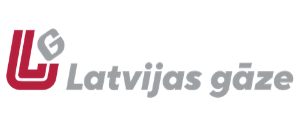 Klientu apkalpošanas centrs: Vagonu iela 20, Rīga, LV-1009Tālr.: 67869866, e-pasta adrese: info@lg.lv ЗАЯВКА ДЛЯ РЕГИСТРАЦИИ НА ПОРТАЛЕ Э-УСЛУГ< Mai 2020 > PrOtTrCePkSeSv 12345678910111213141516171819202122232425262728293031< 2020 > JanvārisFebruārisMartsAprīlisMaijsJūnijsJūlijsAugustsSeptembrisOktobrisNovembrisDecembris< 2020 - 2029 > 2020202120222023202420252026202720282029Сведения о доверителе (заполняется, если хотите уполномочить другое физическое лицо пользоваться порталом э-услуг с теми же правами, что и Вы)Разрешаю ___________________     ______________________________ (имя, фамилия уполномоченного лица) регистрироваться на портале э-услуг mans.lg.lv от моего имени и подтверждаю, что информация, отобрараженная и предоставленная на портале э-услуг, будет считаться для меня обязательной.Удостоверяю, что я ознакомлен(-а) с Уведомлением об обработке личных данных AS Latvijas Gāze и признаю его обязательным для себя.Имя, Фамилия Номер абонента/договораПерсональный кодАдрес газифицированного объектаЭлектронная почта для регистрации ТелефонИмя, Фамилия Персональный кодЭлектронная почта для регистрации Телефон/подпись//дата/